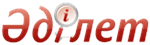 Об утверждении стандарта государственной услуги "Субсидирование по возмещению части расходов, понесенных субъектом агропромышленного комплекса при инвестиционных вложениях"Приказ Министра сельского хозяйства Республики Казахстан от 16 ноября 2015 года № 9-3/999. Зарегистрирован в Министерстве юстиции Республики Казахстан 26 декабря 2015 года № 12520      В соответствии с подпунктом 1) статьи 10 Закона Республики Казахстан от 15 апреля 2013 года «О государственных услугах», ПРИКАЗЫВАЮ:
      1. Утвердить прилагаемый стандарт государственной услуги «Субсидирование по возмещению части расходов, понесенных субъектом агропромышленного комплекса при инвестиционных вложениях».
      2. Департаменту инвестиционной политики и финансовых инструментов Министерства сельского хозяйства Республики Казахстан в установленном законодательством порядке обеспечить:
      1) государственную регистрацию настоящего приказа в Министерстве юстиции Республики Казахстан;
      2) в течение десяти календарных дней после государственной регистрации настоящего приказа в Министерстве юстиции Республики Казахстан направление его копии на официальное опубликование в периодические печатные издания и в информационно-правовую систему «Әділет»;
      3) размещение настоящего приказа на интернет-ресурсе Министерства сельского хозяйства Республики Казахстан и на интранет-портале государственных органов.
      3. Настоящий приказ вводится в действие по истечении десяти календарных дней со дня его первого официального опубликования.      Министр сельского хозяйства
      Республики Казахстан                       А. Мамытбеков      «СОГЛАСОВАН»
      Министр национальной экономики
      Республики Казахстан
      ___________ Е. Досаев
      от 30 ноября 2015 года  Утвержден           
 приказом Министра       
 сельского хозяйства      
 Республики Казахстан      
от 16 ноября 2015 года № 9-3/999Стандарт государственной услуги «Субсидирование по возмещению
части расходов, понесенных субъектом агропромышленного
комплекса при инвестиционных вложениях»1. Общие положения      1. Государственная услуга «Субсидирование по возмещению части расходов, понесенных субъектом агропромышленного комплекса при инвестиционных вложениях» (далее – государственная услуга).
      2. Стандарт государственной услуги разработан Министерством сельского хозяйства Республики Казахстан (далее – Министерство).
      3. Государственная услуга оказывается местными исполнительными органами областей, городов Астаны и Алматы (далее – услугодатель).
      4. Прием заявления и выдача результата оказания государственной услуги осуществляется акционерным обществом «Казагромаркетинг» (далее – оператор).2. Порядок оказания государственной услуги      4. Срок оказания государственной услуги:
      1) с момента сдачи пакета документов оператору – 43 (сорок три) рабочих дней;
      2) максимально допустимое время ожидания для сдачи пакета документов – 30 (тридцать) минут;
      3) максимально допустимое время обслуживания – 60 (шестьдесят) минут.
      5. Форма оказания государственной услуги - бумажная.
      6. Результат оказания государственной услуги – выписка из протокола заседания комиссии под председательством заместителя акима области, городов Астаны и Алматы по вопросам инвестиционного субсидирования с подписью секретаря комиссии и заверенная печатью.
      Форма предоставления результата оказания государственной услуги - бумажная.
      7. Государственная услуга оказывается бесплатно физическим и юридическим лицам (далее - услугополучатель).
      8. График работы услугодателя и оператора – с понедельника по пятницу включительно с 9.00 до 18.30 часов, с перерывом на обед с 13.00 до 14.30 часов, кроме выходных и праздничных дней, согласно трудовому законодательству Республики Казахстан.
      Прием заявлений и выдача результатов оказания государственной услуги – с 9.00 до 17.30 часов с перерывом на обед с 13.00 до 14.30 часов.
      Государственная услуга оказывается в порядке очереди без предварительной записи и ускоренного обслуживания.
      9. Перечень документов, необходимых для оказания государственной услуги при обращении услугополучателя (либо его представителя по доверенности) к оператору:
      1) заявку на инвестиционное субсидирование по форме, согласно приложению 1 к настоящему стандарту государственной услуги, подписываемую уполномоченным лицом инвестора или лицом, имеющим доверенность с правом подписи, и скрепленную печатью;
      2) копию свидетельства о государственной регистрации/перерегистрации субъекта АПК или справку о государственной регистрации/перерегистрации;
      Примечание: свидетельство о государственной (учетной) регистрации (перерегистрации) юридического лица (филиала, представительства), выданное до введения в действие Закона Республики Казахстан от 24 декабря 2012 года «О внесении изменений и дополнений в некоторые законодательные акты Республики Казахстан по вопросам государственной регистрации юридических лиц и учетной регистрации филиалов и представительств», является действительным до прекращения деятельности юридического лица.
      3) информацию об инвестиционных вложениях на создание новых или расширение действующих производственных мощностей и сроках их реализации, с приложением бизнес-плана, договоров или коммерческих предложений;
      4) проектно-сметную документацию, имеющую положительное заключение экспертизы проектов в соответствии с законодательством Республики Казахстан;
      5) в случае реализации проекта за счет привлеченных средств (кредита/лизинга), копию уведомления инвестором финансового института о намерении получения субсидий в соответствии к настоящему стандарту.
      В случае, если инвестиционный проект уже введен в эксплуатацию, а также осуществлено приобретение техники и оборудования в рамках инвестиционного проекта, услугополучатель также представляет следующие документы:
      1) нотариально удостоверенную копию акта государственной приемочной либо приемочной комиссии о приемке объекта или очереди (этапа) инвестиционного проекта в эксплуатацию;
      2) копию акта ввода оборудования в эксплуатацию между покупателем и поставщиком;
      3) копии договоров купли продажи, счетов-фактур, подтверждающих инвестиционные вложения на создание новых либо расширение действующих производственных мощностей;
      4) копии актов приема-передачи сельскохозяйственной, специальной техники и технологического оборудования;
      5) при приобретении сельскохозяйственной техники предоставляются копии правоустанавливающих документов (свидетельство о государственной регистрации транспортного средства, технический паспорт);
      6) заверенные финансовым институтом копии кредитных/лизинговых договоров в случае осуществления инвестиционных вложений за счет привлеченных средств в финансовых институтах;
      7) после достижения загруженности производственных мощностей не менее 30 % в сроки, предусмотренные бизнес-планом, услугополучатель представляет подтверждающие документы (бизнес-план, заверенные оператором копии документов, подтверждающих сбыт произведенной продукции по видам в натуральном и стоимостном выражении, акт мониторинга рабочего органа о достижении загруженности производственных мощностей).
      Для всестороннего рассмотрения заявок инвесторов, а также при наличии спорных вопросов, комиссия запрашивает дополнительные документы и поручает оператору привлечь соответствующих специалистов в области сельского хозяйства либо независимых экспертов. Данное условие выполняется в рамках средств, предусмотренных договором на оказание услуг оператора.
      В случае необходимости, с целью уточнения сведений, содержащихся в заявке, комиссия запрашивает в письменной форме необходимую информацию у инвестора. Срок предоставления инвестором информации, запрашиваемой комиссией, указывается в протокольном решении комиссии.3. Порядок обжалования решений, действий (бездействия)
услугодателя и (или) их должностных лиц, оператора и (или) их
работников по вопросам оказания государственной услуги      10. В случае обжалования решений, действий (бездействий) услугодателя и (или) его должностных лиц, оператора и (или) его работников по вопросам оказания государственных услуг жалоба подается на имя руководителя услугодателя.
      11. Жалоба подается в письменной форме по почте или в электронном виде в случаях, предусмотренных законодательством Республики Казахстан, либо нарочно через канцелярию услугодателя, в рабочие дни.
      Подтверждением принятия жалобы является ее регистрация (штамп, входящий номер и дата) в канцелярии услугодателя с указанием фамилии и инициалов лица, принявшего жалобу, срока и места получения ответа на поданную жалобу.
      В жалобе услугополучателя:
      физического лица – указывается его фамилия, имя, отчество, почтовый адрес;
       юридического лица – указывается его наименование, почтовый адрес, исходящий номер и дата. 
      Обращение должно быть подписано услугополучателем.
      Жалоба услугополучателя, поступившая в адрес услугодателя, подлежит рассмотрению в течение 5 (пять) рабочих дней со дня ее регистрации. Мотивированный ответ о результатах рассмотрения жалобы направляется услогополучателю по почте либо выдается нарочно в канцелярии услугодателя.
      В случае несогласия с результатами оказанной государственной услуги услугополучатель обращается с жалобой в уполномоченный орган по оценке и контролю за качеством оказания государственных услуг.
       Жалоба услугополучателя, поступившая в адрес уполномоченного органа по оценке и контролю за качеством оказания государственных услуг, рассматривается в течение 15 (пятнадцать) рабочих дней со дня ее регистрации. 
      12. В случаях несогласия с результатами оказанной государственной услуги, услугополучатель обращается в суд в установленном законодательством Республики Казахстан порядке.4. Иные требования с учетом особенностей оказания
государственной услуги      13. Адреса мест оказания государственной услуги и контактные телефоны справочных служб размещены на интернет-ресурсе услугодателя, а также на:
      www.mgov.kz, www.kam.kz.
      14. Услугополучатель имеет возможность получения информации о порядке оказания государственной услуги в режиме удаленного доступа посредством Единого контакт-центра по вопросам оказания государственных услуг.
      15. Информацию о порядке оказания государственной услуги можно получить по телефону Единого контакт-центра 1414.  Приложение 1      
к стандарту государственной
 услуги «Субсидирование по 
 возмещению части расходов, 
 понесенных субъектом    
агропромышленного комплекса
 при инвестиционных    
 вложениях»       Форма                              Заявка
                  на инвестиционное субсидированиеКому:________________________________________________________________
                       (наименование оператора)От кого: ____________________________________________________________
                       (наименование инвестора)                     Сведения об участникеКраткое описание инвестиционного проекта и источник финансовых
средств за счет которых он будет реализовываться/был реализован
_____________________________________________________________________Фамилия, имя, отчество (при его наличии)
 и подпись инвестора ________________________________ 
           
                              Место печати
                              (при наличии)Дата принятия заявки Оператором «____»_____________20__г.  Приложение 2       
к стандарту государственной
 услуги «Субсидирование по 
возмещению части расходов,
 понесенных субъектом   
агропромышленного комплекса
при инвестиционных вложениях»               Перечень приоритетных направлений1Наименование инвестора2Фамилия, имя, отчество (при его наличии) первого руководителя3Свидетельство/справка о государственной регистрации Заемщика (номер, дата и место выдачи, индивидуальный идентификационный номер /бизнес-идентификационный номер) полностью5Юридический адрес6Фактический адрес7Банковские реквизиты8Контактные телефоныФамилия, имя, отчество
(при его наличии)
и номер телефона лица, принявшего заявку_______________________№
п/пПриоритетные направленияПервая группаПервая группа1Расширение и техническое оснащение товарных ферм крупного рогатого скота2Создание и расширение молочно-товарных ферм3Создание и расширение откормочных площадок емкостью не менее 3000 скотомест4Создание и расширение предприятий/хозяйств по кормопроизводству5Создание инфраструктуры обводнения пастбищ (колодцы, скважины)Вторая группаВторая группа6Создание и расширение хозяйств по мясному скотоводству, овцеводству, коневодству и свиноводству 7Создание и расширение предприятий в птицеводстве8Создание и расширение оросительных систем9Создание и расширение предприятий по хранению зерна и плодоовощной продукции10Создание и расширение предприятий по выращиванию овощей и фруктов11Создание и расширение предприятий по переработке, заготовке, транспортировке молока и молочных продуктов12Создание и расширение предприятий по переработке, заготовке, транспортировке мяса и мясных продуктов13Создание и расширение предприятий по переработке и хранению плодов и овощей14Производство сахара15Производство масложировых продуктов16Создание и расширение предприятий по глубокой переработке зерновых и масличных культур17Производство кондитерских изделий18Строительство индустриальных рыбоводных предприятий по разведению осетровых и лососевых видов рыб